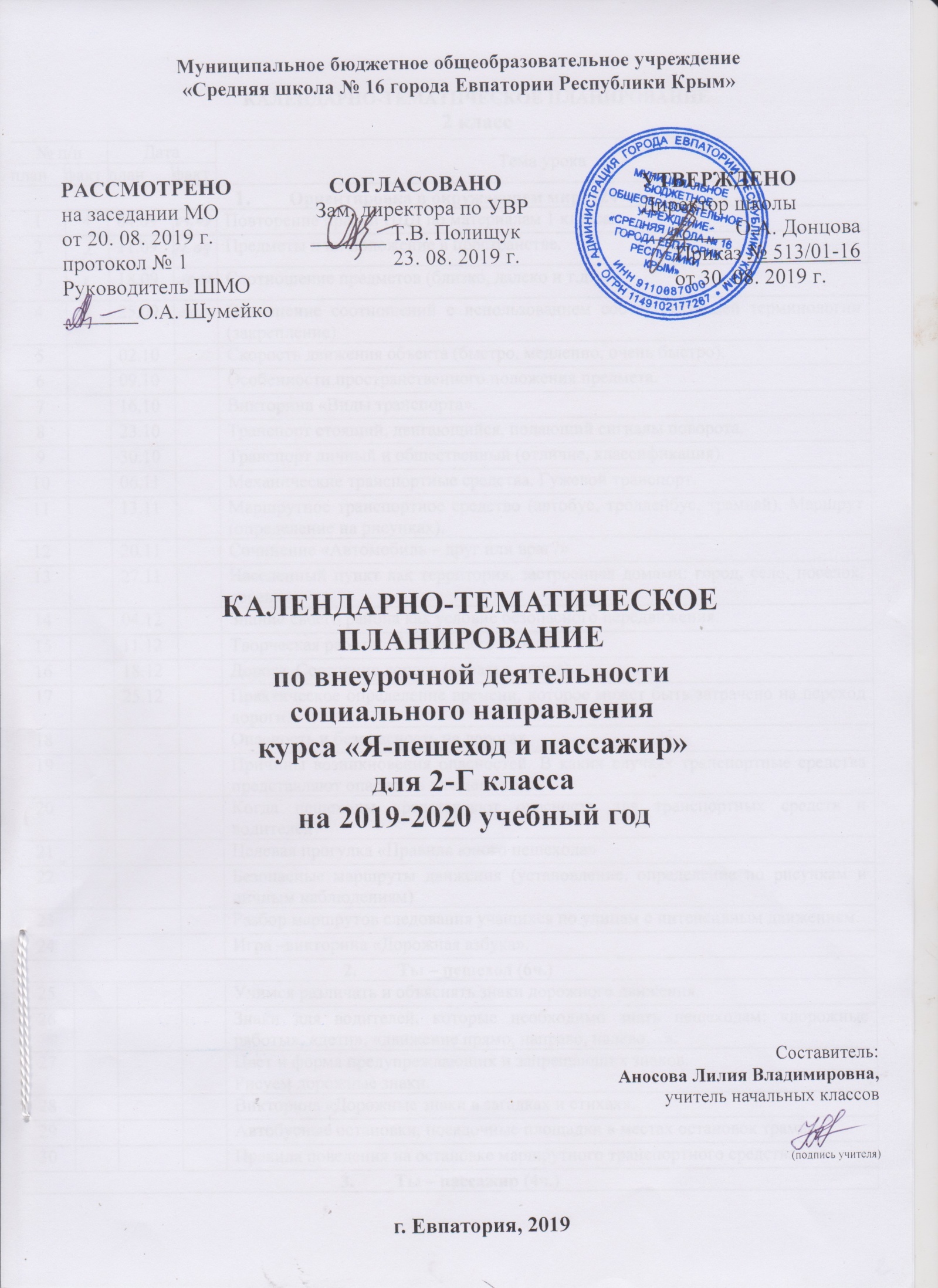 № п/п№ п/пДатаДатаТЕМА планфактпланфактТЕМА Ориентировка в окружающем мире (24 ч.)Ориентировка в окружающем мире (24 ч.)Ориентировка в окружающем мире (24 ч.)Ориентировка в окружающем мире (24 ч.)Ориентировка в окружающем мире (24 ч.)104.09Повторение правил ПДД по материалам 1 класса.211.09Предметы и их положение в пространстве.318.09Соотношение предметов (близко, далеко и т.д.)425.09Объяснение соотношений с использованием соответствующей терминологии (закрепление)502.10Скорость движения объекта (быстро, медленно, очень быстро).609.10Особенности пространственного положения предмета. 716.10Викторина «Виды транспорта».823.10Транспорт стоящий, двигающийся, подающий сигналы поворота.930.10Транспорт личный и общественный (отличие, классификация).1006.11Механические транспортные средства. Гужевой транспорт.1113.11Маршрутное транспортное средство (автобус, троллейбус, трамвай). Маршрут (определение на рисунках). 1220.11Сочинение «Автомобиль – друг или враг?»1327.12Населенный пункт как территория, застроенная домами: город, село, поселок, деревня.1404.12Знание своего района как условие безопасного передвижения.1511.12Творческая работа «Улицы моего города».1618.12Дорога. Состояние дороги (асфальт, грунт).1725.12Практическое определение времени, которое может быть затрачено на переход  дороги.18Опасность и безопасность на дорогах.19Причины возникновения опасностей. В каких случаях транспортные средства представляют опасность для пешехода?20Когда пешеходы представляют опасность для транспортных средств и водителей?21Целевая прогулка «Правила юного пешехода»22Безопасные маршруты движения (установление, определение по рисункам и личным наблюдениям)23Разбор маршрутов следования учащихся по улицам с интенсивным движением. 24Игра –викторина «Дорожная азбука».Ты – пешеход (6ч.)Ты – пешеход (6ч.)Ты – пешеход (6ч.)Ты – пешеход (6ч.)Ты – пешеход (6ч.)25Учимся различать и объяснять знаки дорожного движения.                                                                                                                                                                        26Знаки для водителей, которые необходимо знать пешеходам: «дорожные работы», «дети», «движение прямо, направо, налево…».27Цвет и форма предупреждающих и запрещающих знаков.Рисуем дорожные знаки.28Викторина «Дорожные знаки в загадках и стихах».29Автобусные остановки, посадочные площадки в местах остановок трамвая. 30Правила поведения на остановке маршрутного транспортного средства.Ты – пассажир (4ч.)Ты – пассажир (4ч.)Ты – пассажир (4ч.)Ты – пассажир (4ч.)Ты – пассажир (4ч.)31Пассажиром быть не просто. В легковом автомобиле пристегиваться ремнями безопасности.32Правила поведения в автомобиле.33Викторина «Какой ты пассажир?»34Проектная работа «Безопасность на дорогах».